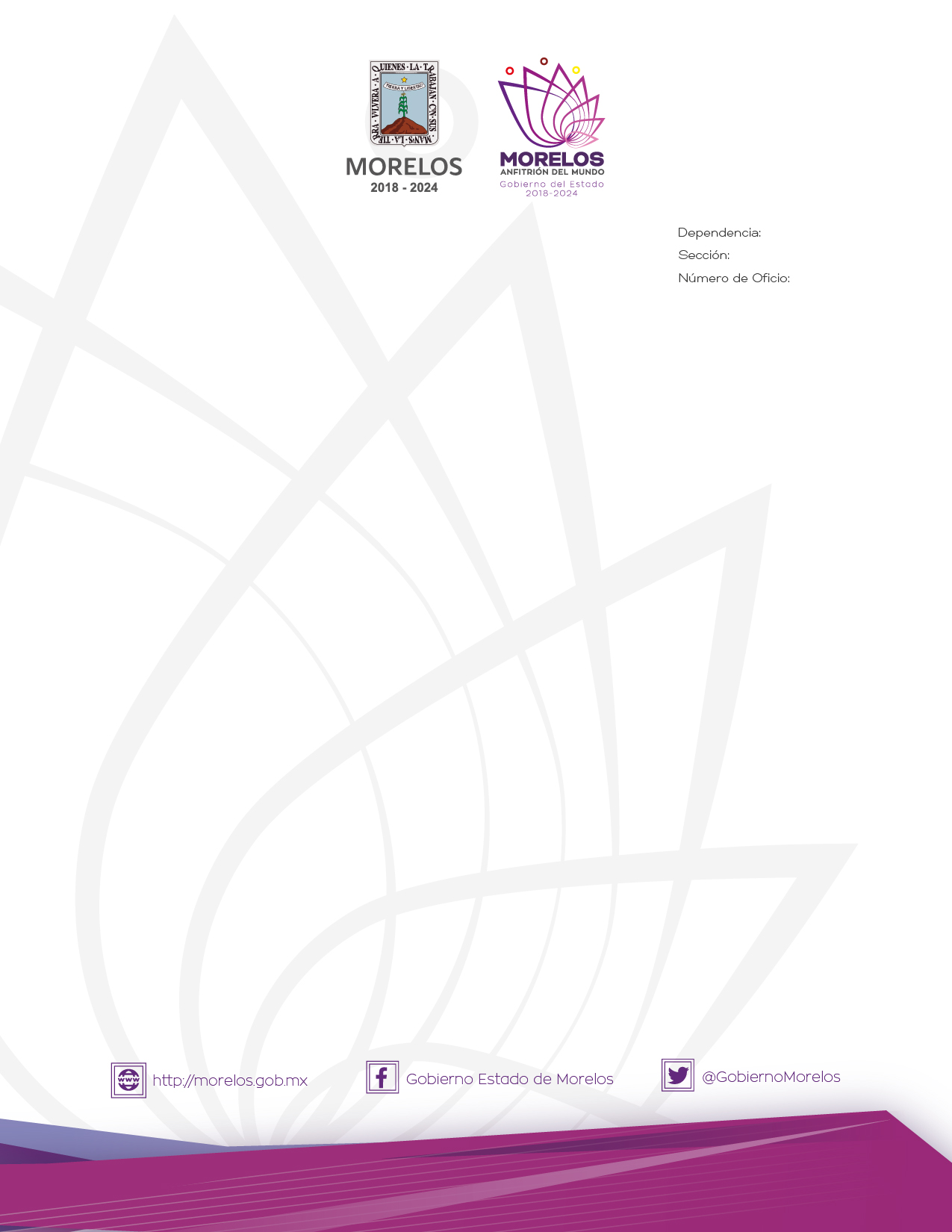 COMITÉ PARA EL CONTROL DE ADQUISICIONES, ENAJENACIONES, ARRENDAMIENTOS Y SERVICIOS DEL PODER EJECUTIVO DEL ESTADO DE MORELOS.ACTA DE LA CUARTA SESIÓN EXTRAORDINARIA DE 2021.En la Ciudad de Cuernavaca, Morelos, siendo las trece horas con treinta minutos, del día miércoles treinta de junio del año dos mil veintiuno, previa convocatoria a través del oficio número SA/DGPAC/646/2021, de fecha veinticinco de junio del año dos mil veintiuno, emitida por la Dirección General de Procesos para la Adjudicación de Contratos de la Secretaría de Administración, se reunieron en el sala de juntas de la Dirección General de Procesos para la Adjudicación de Contratos, reuniéndose los siguientes:-------------------------------------------------------------------Funcionarios públicos integrantes del Comité para el Control de Adquisiciones, Enajenaciones, Arrendamientos y Servicios del Poder Ejecutivo del Estado de Morelos -------------------------------------------------------------------------------------------------------------------------------------------------------------Alejandra Obregón Barajas, Directora General de Relaciones Públicas de la Oficina de la Gubernatura del Estado y Representante del Gobernador del Estado de Morelos y Presidenta del Comité para el Control de Adquisiciones Enajenaciones, Arrendamientos y Servicios del Poder Ejecutivo del Estado de Morelos, mediante oficio número GOG/011/2021, del veintisiete de enero del año en curso.--------------------------------------------------------------------------------------------------------------Efrén Hernández Mondragón, Director General de Procesos para la Adjudicación de Contratos de la Secretaría de Administración y Secretario Ejecutivo del Comité para el Control de Adquisiciones Enajenaciones, Arrendamientos y Servicios del Poder Ejecutivo del Estado de Morelos---------------------------------------------------------------------------------------------------------------------------------------------------------------------------------------------En calidad de vocales-----------------------------------------------------------------------------------------------------------------------------------Saúl Chavelas Bahena, Secretario Técnico de la Secretaría de Administración, en su carácter de representante designado por la Secretaría de Administración.----------------------------------------------------------------------------------------------Antonio Hernández Marín, Titular de la Unidad de Enlace Financiero Administrativo de la Secretaría de Hacienda, en su carácter de representante designado por la Secretaría de Hacienda.--------------------------------------------------------------------------------------------------------------------------------------------------------Sergio Chávez Cárdenas, Director General de Responsabilidades de la Secretaría de la Contraloría, en su carácter de representante designado por la Secretaría de la Contraloría------------------------------------------------------------------------------------------------------------------------------------------------------------------------------------------------Titular del proceso que se encuentra vinculado en la presente sesión.---------------------------------------------------------------------------------------José Horacio Garduño Valverde, Secretario particular del Director General de Servicios de Salud de Morelos; designado mediante oficio número SSM/DG/ 774/2021; que presenta los puntos cuatro, cinco y seis del orden del día.---------------------------------------------Invitada permanente---------------------------------------------------------------------------------------------------------------Georgina Esther Tenorio Menéndez, Directora General de Consultoría de Asuntos Administrativos de la Consejería Jurídica, en su carácter de  representante designada por la Consejería Jurídica.--------------------------------------------------------------------------------------------------------------------------------------------------------------Todos ellos con el fin de desahogar los asuntos de la Cuarta Sesión Extraordinaria del Comité para el Control de Adquisiciones, Enajenaciones, Arrendamientos y Servicios del Poder Ejecutivo del Estado de Morelos.------------------------------------------------------------------------------------------------------------------------------------------------------------------ORDEN DEL DÍA----------------------------------------------------------------------------------------------------------------------------------------1.- Lista de Asistencia. -------------------------------------------------------------------------2.- Declaración del quórum legal para sesionar.--------------------------------------------3.- Aprobación del orden del día.-------------------------------------------------------------4.- Revisión y en su caso, dictaminar y aprobar el proyecto de fallo de la Licitación Pública Nacional Presencial Multianual número LPNE-01-2021, referente a la adquisición del sistema integral de surtimiento de soluciones con entrega de bombas de infusión en comodato y suministro de consumibles, capacitación, mantenimiento preventivo y correctivo, solicitado por el Organismo Público Descentralizado Denominado Servicios de Salud de Morelos.------------------------------------------------5.- Revisión y en su caso, dictaminar y aprobar el proyecto de fallo de la Licitación Pública Nacional Presencial multianual número LPNE-02-2021, referente a la adquisición del sistema de terapia integral de diálisis con distribución y surtimiento de soluciones, equipo electro médico en comodato e insumos, solicitado por el Organismo Público Descentralizado Denominado Servicios de Salud de Morelos.-----6.- Revisión y en su caso, dictaminar y aprobar el proyecto de fallo de la Licitación Pública Internacional Presencial Multianual bajo la cobertura de tratados número LPIT-01-2021, referente a la adquisición del sistema integral para la realización in situ de pruebas en banco de sangre, con equipos automatizados en comodato, suministro  de insumos y capacitación,  solicitado por el Organismo Público Descentralizado Denominado Servicios de Salud de Morelos.----------------------------7.- Clausura de la Sesión.---------------------------------------------------------------------------------------------------------------------------------------------------------------------------------------------------------DESARROLLO DE LA SESIÓN-----------------------------------------------------------------------------------------------------------PUNTO UNO.- Lista de asistencia. El Secretario Ejecutivo del Comité, verifica la lista de asistencia, encontrándose presentes la Presidenta, el Secretario Ejecutivo, tres  vocales permanentes y una vocal cuyo proceso se encuentra vinculado a tratar en la presente sesión, es decir seis integrantes con voz y voto, y una invitada permanente con voz, que integran este órgano colegiado, adjuntándose a la presente minuta, la lista de asistencia firmada en original por cada uno de los representantes de las dependencias que conforman el Comité para el Control de Adquisiciones, Enajenaciones, Arrendamientos y Servicios del Poder Ejecutivo del Estado de Morelos.-------------------------------------------------------------------------------------------------------------------------------------------------------PUNTO DOS. - Declaración del quórum legal para sesionar. El Secretario Ejecutivo del Comité, verifica que existe quórum legal para desahogar la sesión conforme lo que establece el artículo 17 fracción VII, Numeral 7, Letra A, párrafo tercero del Reglamento de la Ley Sobre Adquisiciones, Enajenaciones, Arrendamientos y Prestación de Servicios del Poder Ejecutivo del Estado Libre y Soberano de Morelos; quedando formalmente instalada la Cuarta Sesión Extraordinaria del Comité para el Control de Adquisiciones, Enajenaciones, Arrendamientos y Servicios del Poder Ejecutivo del Estado de Morelos y válidos los acuerdos que de ella resulten.-------------------------------------------------------------------------------------------------------PUNTO TRES. - Aprobación del orden del día. El Secretario Ejecutivo, presenta el contenido del orden del día: ----------------------------------------------------------------------------------------------------------------------------------------------------------------------------------------------------Se somete a votación el punto tres.---------------Voto a favor, Presidenta del Comité. --------------------------------------------------------Voto a favor, Secretario Ejecutivo. -----------------------------------------------------------Voto a favor, Representante de la Secretaría de Administración. -----------------------Voto a favor, Representante de la Secretaría de Hacienda. ------------------------------ Voto a favor, Representante por la Secretaría de la Contraloría.-------------------------Resultado de la votación: 5 votos a favor, 0 votos en contra, 0 votos de abstención.-----------------------------------------------------------------------Con base en el resultado de la votación, los integrantes del Comité, toman el siguiente acuerdo:------------------------------------------------------------------------------------------------------------------------------------------------------------------------------------ ACUERDO 01/04E/30/06/2021.- Los integrantes del Comité, aprueban por unanimidad de votos de los presentes, el contenido del orden del día.--------------------------------------------------------------------------------------------------------------------PUNTO CUATRO.- Revisión y en su caso, dictaminar y aprobar el proyecto de fallo de la Licitación Pública Nacional Presencial Multianual número LPNE-01-2021, referente a la adquisición del sistema integral de surtimiento de soluciones con entrega de bombas de infusión en comodato y suministro de consumibles, capacitación, mantenimiento preventivo y correctivo, solicitado por el Organismo Público Descentralizado Denominado Servicios de Salud de Morelos.--------------------------------------------------------------------------------------------------------Una vez expuesto el punto por José Horacio Garduño Valverde, Secretario Particular del Director General de Servicios de Salud de Morelos; solicita se adjudique a la Empresa Alquimia Médica S.A.P.I. de C.V.; por lo que en uso de la voz el Secretario Ejecutivo manifiesta que las observaciones por parte de los integrantes del Comité, serán vertidas por cuanto a los tres procedimientos en conjunto, toda vez que van encaminadas en el mismo sentido para los tres puntos asentados en el orden del día y para economizar el tiempo de la presente sesión.-----------------------------------------------------------------------------Uso de la voz--------------------------------La Secretaría de Administración, manifiesta lo siguiente: ---------------------------Se observó que el procedimiento, no cumple con los plazos que marca la normatividad entre la publicación y los eventos de presentación y apertura de propuestas, al no estar conforme a lo dispuesto por los artículos 40 de la Ley sobre Adquisiciones, Enajenaciones, Arrendamientos y Prestación de Servicios del Poder Ejecutivo del Estado Libre y Soberano de Morelos y 31 del Reglamento de la Ley sobre Adquisiciones, Enajenaciones, Arrendamientos y Prestación de Servicios del Poder Ejecutivo del Estado Libre y Soberano de Morelos.---------------------------------La Secretaría de Hacienda, manifiesta lo siguiente: -----------------------------------De igual forma se coincide en que al no estar los procedimientos conforme a los plazos que marca la Ley no se debería de continuar con los procedimientos, considerando que se limitaría la libre participación. --------------------------------------La Secretaría de la Contraloría, manifiesta lo siguiente: ---------------------------En el mismo sentido que los demás integrantes de que no se cumple con la temporalidad establecida en el artículo 40 de la Ley y 31 del Reglamento, toda vez que ambos ordenamientos jurídicos deben de acatarse a la literalidad en virtud de estar vigentes.----------------------------------------------------------------------------------La Consejería Jurídica manifiesta lo siguiente: -----------------------------------------Que al igual coincide con los comentarios de los demás integrantes. -----------------------------------------------------------------------------------------------------------------------En uso de la voz el representante del área requirente, manifiesta lo siguiente: ------En atención a la observación respecto de las fechas establecidas en el calendario de eventos de las licitaciones aludidas, es preciso mencionar lo siguiente: ---------------La legislación estatal en la materia, en su artículo 40, párrafos cuarto y quinto establece de manera categórica y contundente el plazo para el acto de presentación y apertura de proposiciones, el cual “no podrá ser inferior”, a 20 días hábiles o 15 días naturales, dependiendo el carácter de cada licitación. Pero además establece de manera clara el computo de los plazos antes citados conforme lo siguiente “contados a partir de la fecha de publicación de la convocatoria…”.---------El reglamento de ley antes invocada, en su artículo 31, párrafo segundo establece también con claridad una modalidad de cómputo para el establecimiento de los multicitados plazos, sin embargo distinta al cómputo establecido en el artículo 40 de la ley, puesto que en su aplicación, el plazo para el acto de presentación y apertura de proposiciones se recorre para el día 21 o 16, “contados a partir de la fecha de publicación de la convocatoria…” tal y como lo mandata de manera clara, categórica y contundente la Ley en la materia. De hecho, el mismo reglamento, mismo artículo, pero en el párrafo primero establece lo siguiente: “Tratándose de licitaciones públicas, se observarán los plazos previstos en la ley”.-------------------------------------------------------------------------------------------Luego entonces y derivado del contraste entre los dos plazos y las dos modalidades para computar el plazo, es necesario poner sobre la mesa las siguientes interrogantes:- ----------------------------------------------------------------------------------1.- ¿Existe un error en la Ley o en su Reglamento?.-------------------------------------2.- ¿El plazo y la modalidad del cómputo establecido en la ley es erróneo?.---------3.- ¿El plazo y la modalidad del cómputo establecido en el reglamento es correcto?4.- ¿Cuál es la función del reglamento, modificar, complementar o corregir la Ley?5.- ¿Ante los dos plazos aludidos y las dos modalidades para su computo, cuál es el criterio que debe prevalecer?.---------------------------------------------------------------Para mayor proveer de elementos al colegiado es preciso mencionar las siguientes consideraciones: -------------------------------------------------------------------------------1.- El organismo, cuando menos durante la última década y hasta el día de hoy ha establecido sus calendarios de licitaciones con los criterios establecidos en la Ley, como prueba de ello ponemos a su consideración una muestra como evidencia documental extraída de la plataforma Compranet y de los archivos históricos, misma que consiste de 08 procedimientos de licitación, nacionales e internacionales, estatales y federales, todos ellos aprobados en su convocatoria y fallo por el colegiado denominado “Comité para el Control de Adquisiciones, Enajenaciones, Arrendamientos y Servicios del Poder Ejecutivo del Estado de Morelos”.-----------------------------------------------------------------------------------En la siguiente tabla se puede advertir un extracto de la información en donde se establecen de plazos y la aplicación de su computo en los siguientes términos: -----Las licitaciones LA-917053995-T5-2015 y LA-917053995-E5-2016 contemplan un cómputo para el plazo de presentación de veintiún días, considerando el carácter de la licitación y que la publicación de convocatoria se dio un día “jueves”, el computo de 20 días para el plazo de presentación correspondió a un día “domingo” motivo por el cual el evento se desarrollo el siguiente lunes, computado como día veintiuno.---------------------------------------------------------------------------------------------------------2.- El organismo, al menos durante la pasada década no ha recibido observaciones del órgano interno de control, contraloría estatal o función pública, respecto a los plazos establecidos en cada procedimiento y a la modalidad o criterio del cálculo de la fecha de presentación y apertura.---------------------------------------------------------3.- El organismo, al menos durante la pasada década no ha recibido inconformidad de licitante alguno respecto al establecimiento de fechas calendario, ya sea a través del órgano interno de control, de la contraloría estatal o de la función pública.-----4.- La plataforma denominada Compranet establece diversos mecanismos para el llenado en cuanto a fechas calendario o plazos a considerar en los diversos procedimientos, cuenta con un protocolo para notificar inconsistencias y para continuar con el registro y publicación del expediente y procedimiento, procesos electrónicos imprescindibles en el desarrollo de cada licitación. De manera concreta, al día de hoy la captura de información y fechas calendario en la plataforma Compranet se ha realizado con los criterios antes descritos y establecidos en la Ley, y no se advierten observaciones o inconsistencias de las entidades que a través de las cuentas administradoras y de supervisión estatal observan y siguen el desarrollo de los procesos de licitación a través de la plataforma referida, a saber, Secretaría de la Función Pública, ahora Secretaría de Hacienda y Crédito Público, así como la contraloría estatal.-------------------------------------------------------------------------------5.- Consideramos que el criterio de cómputo establecido en el reglamento no necesariamente es erróneo, en razón de que la Ley establece como plazos “mínimos” 15 o 20 días según corresponda. En consecuencia, el cálculo de 16 o 21 días es igualmente valido.---------------------------------------------------------------------------------------------------------------------------------------------------------------------------------------Se somete a votación el punto cuatro-------------------------------------------------------------------------------------------------------------------------Voto en contra, Presidenta del Comité. -----------------------------------------------------Voto en contra, Secretario Ejecutivo.---------------------------------------------------------Voto en contra, Representante de la Secretaría de Administración. --------------------Voto en contra, Representante de la Secretaría de Hacienda. ---------------------------Voto de abstención, Representante de la Secretaría de la Contraloría.-----Voto a favor, área solicitante.---------------------------------------------------Resultado de la votación: 1 voto a favor, 4 votos en contra, 1 voto de abstención.-----------------------------------------------------------------------El Representante de la Secretaría de la Contraloría, manifiesta que el motivo de la abstención corresponde a dos situaciones, la primera por no adecuarse los términos que marca el artículo 40 de la ley y 31 del Reglamento y la segunda debido a que en su momento la Secretaría de la Contraloría se abstuvo de aprobar la Convocatoria por no estar de acuerdo en sus términos.  -------------------------------------------------ACUERDO 02/04E/30/06/2021.- Los integrantes del Comité para el Control de Adquisiciones, Enajenaciones, Arrendamientos y Servicios del Poder Ejecutivo del Estado de Morelos, acordaron por mayoría de votos, NO aprobar el proyecto de fallo de la Licitación Pública Nacional Presencial Multianual número LPNE-01-2021, referente a la adquisición del sistema integral de surtimiento de soluciones con entrega de bombas de infusión en comodato y suministro de consumibles, capacitación, mantenimiento preventivo y correctivo, solicitado por el Organismo Público Descentralizado Denominado Servicios de Salud de Morelos. Lo anterior de conformidad con lo dispuesto por los artículos 27, 28 fracción IX de la Ley Sobre Adquisiciones, Enajenaciones, Arrendamientos y Prestación de Servicios del Poder Ejecutivo del Estado Libre y Soberano de Morelos.-----------------------------------------------------------------------------------------------------------------------------PUNTO CINCO.- Revisión y en su caso, dictaminar y aprobar el proyecto de fallo de la Licitación Pública Nacional Presencial multianual número LPNE-02-2021, referente a la adquisición del sistema de terapia integral de diálisis con distribución y surtimiento de soluciones, equipo electro médico en comodato e insumos, solicitado por el Organismo Público Descentralizado Denominado Servicios de Salud de Morelos.--------------------------------------------------------------------------------------------------------------------------------------------------------------------------------------------Una vez expuesto el punto por José Horacio Garduño Valverde, Secretario Particular del Director General de Servicios de Salud de Morelos; solicita se adjudique a la Empresa Alquimia Médica S.A.P.I. de C.V.----------------------------------------------------------------------------------------------------------------------------------------La Secretaría de Administración, manifiesta lo siguiente: ---------------------------Se observó que el procedimiento, no cumple con los plazos que marca la normatividad entre la publicación y los eventos de presentación y apertura de propuestas, al no estar conforme a lo dispuesto por los artículos 40 de la Ley sobre Adquisiciones, Enajenaciones, Arrendamientos y Prestación de Servicios del Poder Ejecutivo del Estado Libre y Soberano de Morelos y 31 del Reglamento de la Ley sobre Adquisiciones, Enajenaciones, Arrendamientos y Prestación de Servicios del Poder Ejecutivo del Estado Libre y Soberano de Morelos.--------------------------------------------------------------------------------------------------------------------------------------------Se somete a votación el punto cinco--------------------------------------------------------------------------------------------------------------------------Voto en contra, Presidenta del Comité. -----------------------------------------------------Voto en contra, Secretario Ejecutivo.---------------------------------------------------------Voto en contra, Representante de la Secretaría de Administración. --------------------Voto en contra, Representante de la Secretaría de Hacienda. ---------------------------Voto de abstención, Representante de la Secretaría de la Contraloría.-----Voto a favor, área solicitante.---------------------------------------------------Resultado de la votación: 1 voto a favor, 4 votos en contra, 1 voto de abstención.-----------------------------------------------------------------------El Representante de la Secretaría de la Contraloría, manifiesta que el motivo de la abstención corresponde a dos situaciones, la primera por no adecuarse los términos que marca el artículo 40 de la ley y 31 del Reglamento y la segunda debido a que en su momento la Secretaría de la Contraloría se abstuvo de aprobar la Convocatoria por no estar de acuerdo en sus términos.  -------------------------------------------------ACUERDO 03/04E/30/06/2021.- Los integrantes del Comité para el Control de Adquisiciones, Enajenaciones, Arrendamientos y Servicios del Poder Ejecutivo del Estado de Morelos, acordaron por mayoría de votos, NO aprobar proyecto de fallo de la Licitación Pública Nacional Presencial multianual número LPNE-02-2021, referente a la adquisición del sistema de terapia integral de diálisis con distribución y surtimiento de soluciones, equipo electro médico en comodato e insumos, solicitado por el Organismo Público Descentralizado Denominado Servicios de Salud de Morelos. Lo anterior de conformidad con lo dispuesto por los artículos 27, 28 fracción IX de la Ley Sobre Adquisiciones, Enajenaciones, Arrendamientos y Prestación de Servicios del Poder Ejecutivo del Estado Libre y Soberano de Morelos.------------------------------------------------------------------------------------------------------PUNTO SEIS.- Revisión y en su caso, dictaminar y aprobar el proyecto de fallo de la Licitación Pública Internacional Presencial Multianual bajo la cobertura de tratados número LPIT-01-2021, referente a la adquisición del sistema integral para la realización in situ de pruebas en banco de sangre, con equipos automatizados en comodato, suministro  de insumos y capacitación,  solicitado por el Organismo Público Descentralizado Denominado Servicios de Salud de Morelos.------------------------------------------------------------------------------------------------------------------------Una vez expuesto el punto por José Horacio Garduño Valverde, Secretario Particular del Director General de Servicios de Salud de Morelos; solicita se adjudique a la Empresa Alquimia Médica S.A.P.I. de C.V.--------------------------------------------------------------------------------------------------------------------------------------La Secretaría de Administración, manifiesta lo siguiente: ---------------------------Se observó que el procedimiento, no cumple con los plazos que marca la normatividad entre la publicación y los eventos de presentación y apertura de propuestas, al no estar conforme a lo dispuesto por los artículos 40 de la Ley sobre Adquisiciones, Enajenaciones, Arrendamientos y Prestación de Servicios del Poder Ejecutivo del Estado Libre y Soberano de Morelos y 31 del Reglamento de la Ley sobre Adquisiciones, Enajenaciones, Arrendamientos y Prestación de Servicios del Poder Ejecutivo del Estado Libre y Soberano de Morelos.--------------------------------------------------------------------------------------------------------------------------------------------Se somete a votación el punto seis---------------------------------------------------------------------------------------------------------------------------Voto en contra, Presidenta del Comité. -----------------------------------------------------Voto en contra, Secretario Ejecutivo.---------------------------------------------------------Voto en contra, Representante de la Secretaría de Administración. --------------------Voto en contra, Representante de la Secretaría de Hacienda. ---------------------------Voto de abstención, Representante de la Secretaría de la Contraloría.-----Voto a favor, área solicitante.---------------------------------------------------Resultado de la votación: 1 voto a favor, 4 votos en contra, 1 voto de abstención.-----------------------------------------------------------------------El Representante de la Secretaría de la Contraloría, manifiesta que el motivo de la abstención corresponde a dos situaciones, la primera por no adecuarse los términos que marca el artículo 40 de la ley y 31 del Reglamento y la segunda debido a que en su momento la Secretaría de la Contraloría se abstuvo de aprobar la Convocatoria por no estar de acuerdo en sus términos.  -------------------------------------------------ACUERDO 04/04E/30/06/2021.- Los integrantes del Comité para el Control de Adquisiciones, Enajenaciones, Arrendamientos y Servicios del Poder Ejecutivo del Estado de Morelos, acordaron por mayoría de votos, NO aprobar el proyecto de fallo de la Licitación Pública Internacional Presencial Multianual bajo la cobertura de tratados número LPIT-01-2021, referente a la adquisición del sistema integral para la realización in situ de pruebas en banco de sangre, con equipos automatizados en comodato, suministro  de insumos y capacitación,  solicitado por el Organismo Público Descentralizado Denominado Servicios de Salud de Morelos. Lo anterior de conformidad con lo dispuesto por los artículos 27, 28 fracción IX de la Ley Sobre Adquisiciones, Enajenaciones, Arrendamientos y Prestación de Servicios del Poder Ejecutivo del Estado Libre y Soberano de Morelos.---------------------------------------------------------------------------------------------------------------------------------------------PUNTO SIETE.- Clausura de la sesión. Siendo las catorce horas con treinta y dos minutos del día miércoles treinta de junio del año en veintiuno, se clausura la Cuarta Sesión Extraordinaria del año 2021. Se levanta la presente acta, firmando al margen y al calce, para debida constancia legal de todos los que en ella intervinieron. De conformidad por lo dispuesto en el artículo 17 inciso H) del Reglamento de la Ley sobre Adquisiciones, Enajenaciones, Arrendamientos y Prestación de Servicios del Poder Ejecutivo del Estado Libre y Soberano de Morelos, se agregan al apéndice del acta y forman parte de la presente acta lo siguiente: ------------------------------------------------------------------------------------------------------------------------------------------Integración: SSM (Archivo Digital) 1.- Oficio número SSM/DA/SRM/825/2021 de fecha 23 de junio de 2021. 2.- Oficio número SSM/DA/SRM/DA/826/2021 de fecha 23 de junio de 2021.- 3.- Acta de la Segunda Sesión Extraordinaria del Subcomité de Adquisiciones de Servicios de Salud de Morelos. 4.-Acta de la junta de aclaraciones. 5.- Acta de presentación y apertura de proposiciones. 5.- Oficio número DAM/SH/DCyRPAMH/RESBC/1093/2021 de fecha 31 de mayo de 2021. 6.- Dictamen técnico. 7.- Proyecto de fallo. 8.- Estudio de mercado. 9.- Cotizaciones. 10.- Publicación Diario Oficial de la Federación. 11.- Publicación Periódico La Unión de Morelos. 12.- Oficio número SSM/DA/SRM/0747-CIRCULAR/2021 de fecha 11 de junio de 2021. 13.- Acta de diferimiento de lectura de fallo.-----------------------------Integración: SSM (Archivo Digital) 1.- Oficio número SSM/DA/SRM/825/2021 de fecha 23 de junio de 2021. 2.- Oficio número SSM/DA/SRM/DA/826/2021 de fecha 23 de junio de 2021.- 3.- Acta de la Segunda Sesión Extraordinaria del Subcomité de Adquisiciones de Servicios de Salud de Morelos. 4.-Acta de la junta de aclaraciones. 5.- Acta de presentación y apertura de proposiciones. 5.- Oficio número DAM/SH/DCyRPAMH/RESBC/1102/2021 de fecha 31 de mayo de 2021. 6.- Dictamen técnico. 7.- Proyecto de fallo. 8.- Estudio de mercado. 9.- Cotizaciones. 10.- Publicación Diario Oficial de la Federación. 11.- Publicación Periódico La Unión de Morelos. 12.- Oficio número SSM/DA/SRM/0748-CIRCULAR/2021 de fecha 11 de junio de 2021. 13.- Acta de diferimiento de lectura de fallo.-----------------------------Integración: SSM (Archivo Digital) 1.- Oficio número SSM/DA/SRM/825/2021 de fecha 23 de junio de 2021. 2.- Oficio número SSM/DA/SRM/DA/826/2021 de fecha 23 de junio de 2021.- 3.- Acta de la Segunda Sesión Extraordinaria del Subcomité de Adquisiciones de Servicios de Salud de Morelos. 4.-Acta de la junta de aclaraciones. 5.- Acta de presentación y apertura de proposiciones. 5.- Oficio número DAM/SH/DCyRPAMH/RESBC/1189/2021 de fecha 11 de junio de 2021. 6.- Dictamen técnico. 7.- Proyecto de fallo. 8.- Estudio de mercado. 9.- Cotizaciones. 10.- Publicación Diario Oficial de la Federación. 11.- Publicación Periódico La Unión de Morelos. 12.- Oficio número SSM/DA/SRM/0748-CIRCULAR/2021 de fecha 11 de junio de 2021. 13.- Acta de diferimiento de lectura de fallo.----------------------------________________________________Alejandra Obregón Barajas. Directora General de Relaciones Públicas de la Oficina de la Gubernatura del Estado, Representante del Gobernador del Estado de Morelos y Presidenta  del Comité; mediante oficio número GOG/011 /2021 de fecha 27 de enero del año en curso.Hoja de firmas del Acta de la Cuarta Sesión Extraordinaria del Comité para el Control de Adquisiciones, Enajenaciones, Arrendamientos y Servicios del Poder Ejecutivo del Estado de Morelos, de fecha treinta de junio del año dos mil veintiuno. ------------------------------------------------------------------------------------------------------COMITE/04SE/30-06-2021LicitaciónCarácterRecursoPublicaciónPresentaciónDíasAcuerdosLA-917053995-N8-2011NacionalFederal01/09/1115/09/111505/ORD22/07/12/2011LA-917053995-N3-2012NacionalFederal21/02/1206/03/121509/ORD07/18/04/2012EA-917053995-N1-2013NacionalEstatal30/01/1313/02/131509/ORD03/15/03/2013EA-917053995-N5-2014NacionalEstatal09/12/1423/12/141504/ORD03/11/02/2015LA-917053995-T5-2015InternacionalFederal10/11/1530/11/152106/E12/11/12/2015 (M)LA-917053995-E5-2016InternacionalFederal06/09/1626/09/162108/ORD34/19/10/2016 (M)LA-917053995-E2-2017InternacionalFederal15/06/1704/07/172004/ORD14/09/08/2017 (J)LPNE-001-2019NacionalEstatal14/08/1928/08/191505/E10/26/09/2019_______________________________Efrén Hernández Mondragón. Director General de Procesos para la Adjudicación de Contratos de la Secretaría de Administración y Secretario Ejecutivo del Comité para el Control de Adquisiciones Enajenaciones, Arrendamientos y Servicios del Poder Ejecutivo del Estado de Morelos._______________________________Efrén Hernández Mondragón. Director General de Procesos para la Adjudicación de Contratos de la Secretaría de Administración y Secretario Ejecutivo del Comité para el Control de Adquisiciones Enajenaciones, Arrendamientos y Servicios del Poder Ejecutivo del Estado de Morelos.________________________________Saúl Chavelas Bahena. Secretario Técnico de la Secretaría de Administración  y Representante designado por la Secretaría de Administración.Vocal.________________________________Saúl Chavelas Bahena. Secretario Técnico de la Secretaría de Administración  y Representante designado por la Secretaría de Administración.Vocal._________________________________Antonio Hernández Marín Titular de la Unidad de Enlace Financiero Administrativo de la Secretaría de Hacienda y Representante designado por la Secretaría de Hacienda.Vocal.Con Voz:________________________________Georgina Esther Tenorio Menéndez Directora General de Consultoría de Asuntos Administrativos de la Consejería Jurídica, en su carácter de  representante designada por la Consejería JurídicaInvitada Permanente._________________________________Antonio Hernández Marín Titular de la Unidad de Enlace Financiero Administrativo de la Secretaría de Hacienda y Representante designado por la Secretaría de Hacienda.Vocal.Con Voz:________________________________Georgina Esther Tenorio Menéndez Directora General de Consultoría de Asuntos Administrativos de la Consejería Jurídica, en su carácter de  representante designada por la Consejería JurídicaInvitada Permanente._________________________________Antonio Hernández Marín Titular de la Unidad de Enlace Financiero Administrativo de la Secretaría de Hacienda y Representante designado por la Secretaría de Hacienda.Vocal.Con Voz:________________________________Georgina Esther Tenorio Menéndez Directora General de Consultoría de Asuntos Administrativos de la Consejería Jurídica, en su carácter de  representante designada por la Consejería JurídicaInvitada Permanente._________________________________Antonio Hernández Marín Titular de la Unidad de Enlace Financiero Administrativo de la Secretaría de Hacienda y Representante designado por la Secretaría de Hacienda.Vocal.Con Voz:________________________________Georgina Esther Tenorio Menéndez Directora General de Consultoría de Asuntos Administrativos de la Consejería Jurídica, en su carácter de  representante designada por la Consejería JurídicaInvitada Permanente._____________________________Sergio Chávez Cárdenas. Director General de Responsabilidades de la Secretaría de la Contraloría y Representante designado por la Secretaría de la Contraloría. Vocal.Vocal con voz y voto  (Árearequirente )________________________________José Horacio Garduño Valverde, Secretario particular del Director General de Servicios de Salud de Morelos.